Revised 06/16	ORIGINAL:  FILE–A/E Agreement or Construction ContractRevised 06/16	ORIGINAL:  FILE–A/E Agreement or Construction Contract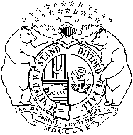 STATE OF OFFICE OF ADMINISTRATIONDIVISION OF FACILITIES MANAGEMENT, DESIGN AND CONSTRUCTIONCONTRACT CHANGESTATE OF OFFICE OF ADMINISTRATIONDIVISION OF FACILITIES MANAGEMENT, DESIGN AND CONSTRUCTIONCONTRACT CHANGESTATE OF OFFICE OF ADMINISTRATIONDIVISION OF FACILITIES MANAGEMENT, DESIGN AND CONSTRUCTIONCONTRACT CHANGESTATE OF OFFICE OF ADMINISTRATIONDIVISION OF FACILITIES MANAGEMENT, DESIGN AND CONSTRUCTIONCONTRACT CHANGESTATE OF OFFICE OF ADMINISTRATIONDIVISION OF FACILITIES MANAGEMENT, DESIGN AND CONSTRUCTIONCONTRACT CHANGESTATE OF OFFICE OF ADMINISTRATIONDIVISION OF FACILITIES MANAGEMENT, DESIGN AND CONSTRUCTIONCONTRACT CHANGESTATE OF OFFICE OF ADMINISTRATIONDIVISION OF FACILITIES MANAGEMENT, DESIGN AND CONSTRUCTIONCONTRACT CHANGESTATE OF OFFICE OF ADMINISTRATIONDIVISION OF FACILITIES MANAGEMENT, DESIGN AND CONSTRUCTIONCONTRACT CHANGESTATE OF OFFICE OF ADMINISTRATIONDIVISION OF FACILITIES MANAGEMENT, DESIGN AND CONSTRUCTIONCONTRACT CHANGESTATE OF OFFICE OF ADMINISTRATIONDIVISION OF FACILITIES MANAGEMENT, DESIGN AND CONSTRUCTIONCONTRACT CHANGESTATE OF OFFICE OF ADMINISTRATIONDIVISION OF FACILITIES MANAGEMENT, DESIGN AND CONSTRUCTIONCONTRACT CHANGESTATE OF OFFICE OF ADMINISTRATIONDIVISION OF FACILITIES MANAGEMENT, DESIGN AND CONSTRUCTIONCONTRACT CHANGESTATE OF OFFICE OF ADMINISTRATIONDIVISION OF FACILITIES MANAGEMENT, DESIGN AND CONSTRUCTIONCONTRACT CHANGESTATE OF OFFICE OF ADMINISTRATIONDIVISION OF FACILITIES MANAGEMENT, DESIGN AND CONSTRUCTIONCONTRACT CHANGESTATE OF OFFICE OF ADMINISTRATIONDIVISION OF FACILITIES MANAGEMENT, DESIGN AND CONSTRUCTIONCONTRACT CHANGESTATE OF OFFICE OF ADMINISTRATIONDIVISION OF FACILITIES MANAGEMENT, DESIGN AND CONSTRUCTIONCONTRACT CHANGESTATE OF OFFICE OF ADMINISTRATIONDIVISION OF FACILITIES MANAGEMENT, DESIGN AND CONSTRUCTIONCONTRACT CHANGESTATE OF OFFICE OF ADMINISTRATIONDIVISION OF FACILITIES MANAGEMENT, DESIGN AND CONSTRUCTIONCONTRACT CHANGESTATE OF OFFICE OF ADMINISTRATIONDIVISION OF FACILITIES MANAGEMENT, DESIGN AND CONSTRUCTIONCONTRACT CHANGEPROJECT NUMBERPROJECT NUMBERPROJECT NUMBERPROJECT NUMBERPROJECT NUMBERPROJECT NUMBERPROJECT NUMBERPROJECT NUMBERPROJECT NUMBERCHANGE NUMBERCHANGE NUMBERCHANGE NUMBERCHANGE NUMBERSTATE OF OFFICE OF ADMINISTRATIONDIVISION OF FACILITIES MANAGEMENT, DESIGN AND CONSTRUCTIONCONTRACT CHANGESTATE OF OFFICE OF ADMINISTRATIONDIVISION OF FACILITIES MANAGEMENT, DESIGN AND CONSTRUCTIONCONTRACT CHANGESTATE OF OFFICE OF ADMINISTRATIONDIVISION OF FACILITIES MANAGEMENT, DESIGN AND CONSTRUCTIONCONTRACT CHANGESTATE OF OFFICE OF ADMINISTRATIONDIVISION OF FACILITIES MANAGEMENT, DESIGN AND CONSTRUCTIONCONTRACT CHANGESTATE OF OFFICE OF ADMINISTRATIONDIVISION OF FACILITIES MANAGEMENT, DESIGN AND CONSTRUCTIONCONTRACT CHANGESTATE OF OFFICE OF ADMINISTRATIONDIVISION OF FACILITIES MANAGEMENT, DESIGN AND CONSTRUCTIONCONTRACT CHANGESTATE OF OFFICE OF ADMINISTRATIONDIVISION OF FACILITIES MANAGEMENT, DESIGN AND CONSTRUCTIONCONTRACT CHANGESTATE OF OFFICE OF ADMINISTRATIONDIVISION OF FACILITIES MANAGEMENT, DESIGN AND CONSTRUCTIONCONTRACT CHANGESTATE OF OFFICE OF ADMINISTRATIONDIVISION OF FACILITIES MANAGEMENT, DESIGN AND CONSTRUCTIONCONTRACT CHANGESTATE OF OFFICE OF ADMINISTRATIONDIVISION OF FACILITIES MANAGEMENT, DESIGN AND CONSTRUCTIONCONTRACT CHANGESTATE OF OFFICE OF ADMINISTRATIONDIVISION OF FACILITIES MANAGEMENT, DESIGN AND CONSTRUCTIONCONTRACT CHANGESTATE OF OFFICE OF ADMINISTRATIONDIVISION OF FACILITIES MANAGEMENT, DESIGN AND CONSTRUCTIONCONTRACT CHANGESTATE OF OFFICE OF ADMINISTRATIONDIVISION OF FACILITIES MANAGEMENT, DESIGN AND CONSTRUCTIONCONTRACT CHANGESTATE OF OFFICE OF ADMINISTRATIONDIVISION OF FACILITIES MANAGEMENT, DESIGN AND CONSTRUCTIONCONTRACT CHANGESTATE OF OFFICE OF ADMINISTRATIONDIVISION OF FACILITIES MANAGEMENT, DESIGN AND CONSTRUCTIONCONTRACT CHANGESTATE OF OFFICE OF ADMINISTRATIONDIVISION OF FACILITIES MANAGEMENT, DESIGN AND CONSTRUCTIONCONTRACT CHANGESTATE OF OFFICE OF ADMINISTRATIONDIVISION OF FACILITIES MANAGEMENT, DESIGN AND CONSTRUCTIONCONTRACT CHANGESTATE OF OFFICE OF ADMINISTRATIONDIVISION OF FACILITIES MANAGEMENT, DESIGN AND CONSTRUCTIONCONTRACT CHANGESTATE OF OFFICE OF ADMINISTRATIONDIVISION OF FACILITIES MANAGEMENT, DESIGN AND CONSTRUCTIONCONTRACT CHANGECHECK CONTRACT TYPECHECK CONTRACT TYPECHECK CONTRACT TYPECHECK CONTRACT TYPECHECK CONTRACT TYPECHECK CONTRACT TYPECHECK CONTRACT TYPECHECK CONTRACT TYPECHECK CONTRACT TYPECHECK CONTRACT TYPECHECK CONTRACT TYPECHECK CONTRACT TYPECHECK CONTRACT TYPESTATE OF OFFICE OF ADMINISTRATIONDIVISION OF FACILITIES MANAGEMENT, DESIGN AND CONSTRUCTIONCONTRACT CHANGESTATE OF OFFICE OF ADMINISTRATIONDIVISION OF FACILITIES MANAGEMENT, DESIGN AND CONSTRUCTIONCONTRACT CHANGESTATE OF OFFICE OF ADMINISTRATIONDIVISION OF FACILITIES MANAGEMENT, DESIGN AND CONSTRUCTIONCONTRACT CHANGESTATE OF OFFICE OF ADMINISTRATIONDIVISION OF FACILITIES MANAGEMENT, DESIGN AND CONSTRUCTIONCONTRACT CHANGESTATE OF OFFICE OF ADMINISTRATIONDIVISION OF FACILITIES MANAGEMENT, DESIGN AND CONSTRUCTIONCONTRACT CHANGESTATE OF OFFICE OF ADMINISTRATIONDIVISION OF FACILITIES MANAGEMENT, DESIGN AND CONSTRUCTIONCONTRACT CHANGESTATE OF OFFICE OF ADMINISTRATIONDIVISION OF FACILITIES MANAGEMENT, DESIGN AND CONSTRUCTIONCONTRACT CHANGESTATE OF OFFICE OF ADMINISTRATIONDIVISION OF FACILITIES MANAGEMENT, DESIGN AND CONSTRUCTIONCONTRACT CHANGESTATE OF OFFICE OF ADMINISTRATIONDIVISION OF FACILITIES MANAGEMENT, DESIGN AND CONSTRUCTIONCONTRACT CHANGESTATE OF OFFICE OF ADMINISTRATIONDIVISION OF FACILITIES MANAGEMENT, DESIGN AND CONSTRUCTIONCONTRACT CHANGESTATE OF OFFICE OF ADMINISTRATIONDIVISION OF FACILITIES MANAGEMENT, DESIGN AND CONSTRUCTIONCONTRACT CHANGESTATE OF OFFICE OF ADMINISTRATIONDIVISION OF FACILITIES MANAGEMENT, DESIGN AND CONSTRUCTIONCONTRACT CHANGESTATE OF OFFICE OF ADMINISTRATIONDIVISION OF FACILITIES MANAGEMENT, DESIGN AND CONSTRUCTIONCONTRACT CHANGESTATE OF OFFICE OF ADMINISTRATIONDIVISION OF FACILITIES MANAGEMENT, DESIGN AND CONSTRUCTIONCONTRACT CHANGESTATE OF OFFICE OF ADMINISTRATIONDIVISION OF FACILITIES MANAGEMENT, DESIGN AND CONSTRUCTIONCONTRACT CHANGESTATE OF OFFICE OF ADMINISTRATIONDIVISION OF FACILITIES MANAGEMENT, DESIGN AND CONSTRUCTIONCONTRACT CHANGESTATE OF OFFICE OF ADMINISTRATIONDIVISION OF FACILITIES MANAGEMENT, DESIGN AND CONSTRUCTIONCONTRACT CHANGESTATE OF OFFICE OF ADMINISTRATIONDIVISION OF FACILITIES MANAGEMENT, DESIGN AND CONSTRUCTIONCONTRACT CHANGESTATE OF OFFICE OF ADMINISTRATIONDIVISION OF FACILITIES MANAGEMENT, DESIGN AND CONSTRUCTIONCONTRACT CHANGECONSULTANTCONSULTANTCONSULTANTCONSULTANTCONSULTANTCONSTRUCTIONCONSTRUCTIONCONSTRUCTIONCONSTRUCTIONCONSTRUCTION1.  GENERAL INFORMATION1.  GENERAL INFORMATION1.  GENERAL INFORMATION1.  GENERAL INFORMATION1.  GENERAL INFORMATION1.  GENERAL INFORMATION1.  GENERAL INFORMATION1.  GENERAL INFORMATION1.  GENERAL INFORMATION1.  GENERAL INFORMATION1.  GENERAL INFORMATION1.  GENERAL INFORMATION1.  GENERAL INFORMATION1.  GENERAL INFORMATION1.  GENERAL INFORMATION1.  GENERAL INFORMATION1.  GENERAL INFORMATION1.  GENERAL INFORMATION1.  GENERAL INFORMATION1.  GENERAL INFORMATION1.  GENERAL INFORMATION1.  GENERAL INFORMATION1.  GENERAL INFORMATION1.  GENERAL INFORMATION1.  GENERAL INFORMATION1.  GENERAL INFORMATION1.  GENERAL INFORMATION1.  GENERAL INFORMATION1.  GENERAL INFORMATION1.  GENERAL INFORMATION1.  GENERAL INFORMATION1.  GENERAL INFORMATION1.  GENERAL INFORMATION1.  GENERAL INFORMATION1.  GENERAL INFORMATIONPROJECT TITLEPROJECT TITLEPROJECT TITLEPROJECT TITLEPROJECT TITLEPROJECT TITLEPROJECT TITLEPROJECT TITLEPROJECT TITLEPROJECT TITLEPROJECT TITLEPROJECT TITLEPROJECT TITLEPROJECT TITLEPROJECT TITLENAME OF CONTRACTED FIRMNAME OF CONTRACTED FIRMNAME OF CONTRACTED FIRMNAME OF CONTRACTED FIRMNAME OF CONTRACTED FIRMNAME OF CONTRACTED FIRMNAME OF CONTRACTED FIRMNAME OF CONTRACTED FIRMNAME OF CONTRACTED FIRMNAME OF CONTRACTED FIRMNAME OF CONTRACTED FIRMNAME OF CONTRACTED FIRMNAME OF CONTRACTED FIRMNAME OF CONTRACTED FIRMNAME OF CONTRACTED FIRMNAME OF CONTRACTED FIRMNAME OF CONTRACTED FIRMNAME OF CONTRACTED FIRMNAME OF CONTRACTED FIRMNAME OF CONTRACTED FIRMLOCATIONLOCATIONLOCATIONLOCATIONLOCATIONLOCATIONLOCATIONLOCATIONLOCATIONLOCATIONLOCATIONLOCATIONLOCATIONLOCATIONLOCATIONLOCATIONLOCATIONLOCATIONLOCATIONLOCATIONLOCATIONLOCATIONLOCATIONLOCATIONLOCATIONLOCATIONLOCATIONLOCATIONLOCATIONLOCATIONLOCATIONLOCATIONLOCATIONLOCATIONLOCATION2.  DESCRIPTION OF CONTRACT CHANGE (attach and note additional description sheets as necessary)2.  DESCRIPTION OF CONTRACT CHANGE (attach and note additional description sheets as necessary)2.  DESCRIPTION OF CONTRACT CHANGE (attach and note additional description sheets as necessary)2.  DESCRIPTION OF CONTRACT CHANGE (attach and note additional description sheets as necessary)2.  DESCRIPTION OF CONTRACT CHANGE (attach and note additional description sheets as necessary)2.  DESCRIPTION OF CONTRACT CHANGE (attach and note additional description sheets as necessary)2.  DESCRIPTION OF CONTRACT CHANGE (attach and note additional description sheets as necessary)2.  DESCRIPTION OF CONTRACT CHANGE (attach and note additional description sheets as necessary)2.  DESCRIPTION OF CONTRACT CHANGE (attach and note additional description sheets as necessary)2.  DESCRIPTION OF CONTRACT CHANGE (attach and note additional description sheets as necessary)2.  DESCRIPTION OF CONTRACT CHANGE (attach and note additional description sheets as necessary)2.  DESCRIPTION OF CONTRACT CHANGE (attach and note additional description sheets as necessary)2.  DESCRIPTION OF CONTRACT CHANGE (attach and note additional description sheets as necessary)2.  DESCRIPTION OF CONTRACT CHANGE (attach and note additional description sheets as necessary)2.  DESCRIPTION OF CONTRACT CHANGE (attach and note additional description sheets as necessary)2.  DESCRIPTION OF CONTRACT CHANGE (attach and note additional description sheets as necessary)2.  DESCRIPTION OF CONTRACT CHANGE (attach and note additional description sheets as necessary)2.  DESCRIPTION OF CONTRACT CHANGE (attach and note additional description sheets as necessary)2.  DESCRIPTION OF CONTRACT CHANGE (attach and note additional description sheets as necessary)2.  DESCRIPTION OF CONTRACT CHANGE (attach and note additional description sheets as necessary)2.  DESCRIPTION OF CONTRACT CHANGE (attach and note additional description sheets as necessary)2.  DESCRIPTION OF CONTRACT CHANGE (attach and note additional description sheets as necessary)2.  DESCRIPTION OF CONTRACT CHANGE (attach and note additional description sheets as necessary)2.  DESCRIPTION OF CONTRACT CHANGE (attach and note additional description sheets as necessary)2.  DESCRIPTION OF CONTRACT CHANGE (attach and note additional description sheets as necessary)2.  DESCRIPTION OF CONTRACT CHANGE (attach and note additional description sheets as necessary)2.  DESCRIPTION OF CONTRACT CHANGE (attach and note additional description sheets as necessary)2.  DESCRIPTION OF CONTRACT CHANGE (attach and note additional description sheets as necessary)2.  DESCRIPTION OF CONTRACT CHANGE (attach and note additional description sheets as necessary)2.  DESCRIPTION OF CONTRACT CHANGE (attach and note additional description sheets as necessary)2.  DESCRIPTION OF CONTRACT CHANGE (attach and note additional description sheets as necessary)2.  DESCRIPTION OF CONTRACT CHANGE (attach and note additional description sheets as necessary)2.  DESCRIPTION OF CONTRACT CHANGE (attach and note additional description sheets as necessary)2.  DESCRIPTION OF CONTRACT CHANGE (attach and note additional description sheets as necessary)2.  DESCRIPTION OF CONTRACT CHANGE (attach and note additional description sheets as necessary)Not-to-Exceed for items:  $     Not-to-Exceed for items:  $     Not-to-Exceed for items:  $     Not-to-Exceed for items:  $     Not-to-Exceed for items:  $     Not-to-Exceed for items:  $     Not-to-Exceed for items:  $     Not-to-Exceed for items:  $     Not-to-Exceed for items:  $     Not-to-Exceed for items:  $     Not-to-Exceed for items:  $     Not-to-Exceed for items:  $     Not-to-Exceed for items:  $     Not-to-Exceed for items:  $     Not-to-Exceed for items:  $     Not-to-Exceed for items:  $     Not-to-Exceed for items:  $     Not-to-Exceed for items:  $     Not-to-Exceed for items:  $     Not-to-Exceed for items:  $     Not-to-Exceed for items:  $     Not-to-Exceed for items:  $     Not-to-Exceed for items:  $     Not-to-Exceed for items:  $     Not-to-Exceed for items:  $     Not-to-Exceed for items:  $     Not-to-Exceed for items:  $     Not-to-Exceed for items:  $     Not-to-Exceed for items:  $     Not-to-Exceed for items:  $     Not-to-Exceed for items:  $     Not-to-Exceed for items:  $     Not-to-Exceed for items:  $     Not-to-Exceed for items:  $     3.  IMPACT OF CONTRACT CHANGE ON MBE/WBE SUB’S PARTICIPATION FOR THIS PROJECT3.  IMPACT OF CONTRACT CHANGE ON MBE/WBE SUB’S PARTICIPATION FOR THIS PROJECT3.  IMPACT OF CONTRACT CHANGE ON MBE/WBE SUB’S PARTICIPATION FOR THIS PROJECT3.  IMPACT OF CONTRACT CHANGE ON MBE/WBE SUB’S PARTICIPATION FOR THIS PROJECT3.  IMPACT OF CONTRACT CHANGE ON MBE/WBE SUB’S PARTICIPATION FOR THIS PROJECT3.  IMPACT OF CONTRACT CHANGE ON MBE/WBE SUB’S PARTICIPATION FOR THIS PROJECT3.  IMPACT OF CONTRACT CHANGE ON MBE/WBE SUB’S PARTICIPATION FOR THIS PROJECT3.  IMPACT OF CONTRACT CHANGE ON MBE/WBE SUB’S PARTICIPATION FOR THIS PROJECT3.  IMPACT OF CONTRACT CHANGE ON MBE/WBE SUB’S PARTICIPATION FOR THIS PROJECT3.  IMPACT OF CONTRACT CHANGE ON MBE/WBE SUB’S PARTICIPATION FOR THIS PROJECT3.  IMPACT OF CONTRACT CHANGE ON MBE/WBE SUB’S PARTICIPATION FOR THIS PROJECT3.  IMPACT OF CONTRACT CHANGE ON MBE/WBE SUB’S PARTICIPATION FOR THIS PROJECT3.  IMPACT OF CONTRACT CHANGE ON MBE/WBE SUB’S PARTICIPATION FOR THIS PROJECT3.  IMPACT OF CONTRACT CHANGE ON MBE/WBE SUB’S PARTICIPATION FOR THIS PROJECT3.  IMPACT OF CONTRACT CHANGE ON MBE/WBE SUB’S PARTICIPATION FOR THIS PROJECT3.  IMPACT OF CONTRACT CHANGE ON MBE/WBE SUB’S PARTICIPATION FOR THIS PROJECT3.  IMPACT OF CONTRACT CHANGE ON MBE/WBE SUB’S PARTICIPATION FOR THIS PROJECT3.  IMPACT OF CONTRACT CHANGE ON MBE/WBE SUB’S PARTICIPATION FOR THIS PROJECT3.  IMPACT OF CONTRACT CHANGE ON MBE/WBE SUB’S PARTICIPATION FOR THIS PROJECT3.  IMPACT OF CONTRACT CHANGE ON MBE/WBE SUB’S PARTICIPATION FOR THIS PROJECT3.  IMPACT OF CONTRACT CHANGE ON MBE/WBE SUB’S PARTICIPATION FOR THIS PROJECT3.  IMPACT OF CONTRACT CHANGE ON MBE/WBE SUB’S PARTICIPATION FOR THIS PROJECT3.  IMPACT OF CONTRACT CHANGE ON MBE/WBE SUB’S PARTICIPATION FOR THIS PROJECT3.  IMPACT OF CONTRACT CHANGE ON MBE/WBE SUB’S PARTICIPATION FOR THIS PROJECT3.  IMPACT OF CONTRACT CHANGE ON MBE/WBE SUB’S PARTICIPATION FOR THIS PROJECT3.  IMPACT OF CONTRACT CHANGE ON MBE/WBE SUB’S PARTICIPATION FOR THIS PROJECT  NOT APPLICABLE  NOT APPLICABLE  NOT APPLICABLE  NOT APPLICABLE  NOT APPLICABLE  NOT APPLICABLE  NOT APPLICABLE  NOT APPLICABLE  NOT APPLICABLEa. MBE Firm MBE Firm MBE Firm WBE Firm WBE Firm WBE Firm SDVE Firm SDVE Firm SDVE Firm SDVE Firm SDVE Firm SDVE Firmb. MBE Firm MBE Firm MBE Firm MBE Firm MBE Firm MBE Firm WBE Firm WBE Firm WBE Firm WBE Firm WBE Firm WBE Firm WBE Firm WBE Firm WBE Firm WBE Firm SDVE Firm SDVE Firm SDVE Firm SDVE Firm SDVE FirmName:Name:Name:Name:Name:Original (Sub) Contract Amount:Original (Sub) Contract Amount:Original (Sub) Contract Amount:Original (Sub) Contract Amount:Original (Sub) Contract Amount:$Original (Sub) Contract Amount:Original (Sub) Contract Amount:Original (Sub) Contract Amount:Original (Sub) Contract Amount:Original (Sub) Contract Amount:Original (Sub) Contract Amount:Original (Sub) Contract Amount:Original (Sub) Contract Amount:Original (Sub) Contract Amount:Original (Sub) Contract Amount:Original (Sub) Contract Amount:Original (Sub) Contract Amount:Original (Sub) Contract Amount:Original (Sub) Contract Amount:$$Previous Change Amounts:Previous Change Amounts:Previous Change Amounts:Previous Change Amounts:Previous Change Amounts:$Previous Change Amounts:Previous Change Amounts:Previous Change Amounts:Previous Change Amounts:Previous Change Amounts:Previous Change Amounts:Previous Change Amounts:Previous Change Amounts:Previous Change Amounts:Previous Change Amounts:Previous Change Amounts:Previous Change Amounts:Previous Change Amounts:Previous Change Amounts:$$Amount This Change (Add/Deduct):Amount This Change (Add/Deduct):Amount This Change (Add/Deduct):Amount This Change (Add/Deduct):Amount This Change (Add/Deduct):$Amount This Change (Add/Deduct):Amount This Change (Add/Deduct):Amount This Change (Add/Deduct):Amount This Change (Add/Deduct):Amount This Change (Add/Deduct):Amount This Change (Add/Deduct):Amount This Change (Add/Deduct):Amount This Change (Add/Deduct):Amount This Change (Add/Deduct):Amount This Change (Add/Deduct):Amount This Change (Add/Deduct):Amount This Change (Add/Deduct):Amount This Change (Add/Deduct):Amount This Change (Add/Deduct):$$Revised (Sub) Contract Amount:Revised (Sub) Contract Amount:Revised (Sub) Contract Amount:Revised (Sub) Contract Amount:Revised (Sub) Contract Amount:$Revised (Sub) Contract Amount:Revised (Sub) Contract Amount:Revised (Sub) Contract Amount:Revised (Sub) Contract Amount:Revised (Sub) Contract Amount:Revised (Sub) Contract Amount:Revised (Sub) Contract Amount:Revised (Sub) Contract Amount:Revised (Sub) Contract Amount:Revised (Sub) Contract Amount:Revised (Sub) Contract Amount:Revised (Sub) Contract Amount:Revised (Sub) Contract Amount:Revised (Sub) Contract Amount:$$4.  CONTRACT SUMMARY4.  CONTRACT SUMMARY4.  CONTRACT SUMMARY4.  CONTRACT SUMMARY4.  CONTRACT SUMMARY4.  CONTRACT SUMMARY4.  CONTRACT SUMMARY4.  CONTRACT SUMMARY4.  CONTRACT SUMMARY4.  CONTRACT SUMMARY4.  CONTRACT SUMMARY4.  CONTRACT SUMMARY4.  CONTRACT SUMMARY4.  CONTRACT SUMMARY4.  CONTRACT SUMMARY4.  CONTRACT SUMMARY4.  CONTRACT SUMMARY4.  CONTRACT SUMMARY4.  CONTRACT SUMMARY4.  CONTRACT SUMMARY4.  CONTRACT SUMMARY4.  CONTRACT SUMMARY4.  CONTRACT SUMMARY4.  CONTRACT SUMMARY4.  CONTRACT SUMMARY4.  CONTRACT SUMMARY4.  CONTRACT SUMMARY4.  CONTRACT SUMMARY4.  CONTRACT SUMMARY4.  CONTRACT SUMMARY4.  CONTRACT SUMMARY4.  CONTRACT SUMMARY4.  CONTRACT SUMMARY4.  CONTRACT SUMMARY4.  CONTRACT SUMMARYCOSTCOSTCOSTCOSTCOSTCOSTCOSTCOSTCOSTCOSTCOSTCOSTCOSTWORK DAYSWORK DAYSWORK DAYSWORK DAYSWORK DAYSWORK DAYSWORK DAYSWORK DAYSWORK DAYSWORK DAYSWORK DAYSWORK DAYSWORK DAYSWORK DAYSOriginal Contract Amount:Original Contract Amount:Original Contract Amount:Original Contract Amount:Original Contract Amount:Original Contract Amount:Original Contract Amount:Original Contract Amount:$$Previous Change Amounts:Previous Change Amounts:Previous Change Amounts:Previous Change Amounts:Previous Change Amounts:Previous Change Amounts:Previous Change Amounts:Previous Change Amounts:$$Amount This Change (Add/Deduct):Amount This Change (Add/Deduct):Amount This Change (Add/Deduct):Amount This Change (Add/Deduct):Amount This Change (Add/Deduct):Amount This Change (Add/Deduct):Amount This Change (Add/Deduct):Amount This Change (Add/Deduct):$$Revised Contract Total:Revised Contract Total:Revised Contract Total:Revised Contract Total:Revised Contract Total:Revised Contract Total:Revised Contract Total:Revised Contract Total:$$ IF CONSULTANT CONTRACT IF CONSULTANT CONTRACT IF CONSULTANT CONTRACT IF CONSULTANT CONTRACT IF CONSULTANT CONTRACT IF CONSULTANT CONTRACT IF CONSULTANT CONTRACT IF CONSULTANT CONTRACT IF CONSULTANT CONTRACT IF CONSULTANT CONTRACT IF CONSULTANT CONTRACT IF CONSULTANT CONTRACT IF CONSULTANT CONTRACT IF CONSULTANT CONTRACT IF CONSULTANT CONTRACT IF CONSULTANT CONTRACT IF CONSULTANT CONTRACTIF CONSTRUCTION CONTRACTIF CONSTRUCTION CONTRACTIF CONSTRUCTION CONTRACTIF CONSTRUCTION CONTRACTIF CONSTRUCTION CONTRACTIF CONSTRUCTION CONTRACTIF CONSTRUCTION CONTRACTIF CONSTRUCTION CONTRACTIF CONSTRUCTION CONTRACTIF CONSTRUCTION CONTRACTIF CONSTRUCTION CONTRACTIF CONSTRUCTION CONTRACTIF CONSTRUCTION CONTRACTIF CONSTRUCTION CONTRACTIF CONSTRUCTION CONTRACTIF CONSTRUCTION CONTRACTIF CONSTRUCTION CONTRACTIF CONSTRUCTION CONTRACTPHASE OF CONTRACTPHASE OF CONTRACTPHASE OF CONTRACTPHASE OF CONTRACTPHASE OF CONTRACTPHASE OF CONTRACTPHASE OF CONTRACTPHASE OF CONTRACTPHASE OF CONTRACTPHASE OF CONTRACTPHASE OF CONTRACTPHASE OF CONTRACTPHASE OF CONTRACTPHASE OF CONTRACTPHASE OF CONTRACTPHASE OF CONTRACTPHASE OF CONTRACTORIGINAL COMPLETION DATEORIGINAL COMPLETION DATEORIGINAL COMPLETION DATEORIGINAL COMPLETION DATEORIGINAL COMPLETION DATEORIGINAL COMPLETION DATEORIGINAL COMPLETION DATEORIGINAL COMPLETION DATEREVISED COMPLETION DATEREVISED COMPLETION DATEREVISED COMPLETION DATEREVISED COMPLETION DATEREVISED COMPLETION DATEREVISED COMPLETION DATEREVISED COMPLETION DATEREVISED COMPLETION DATEREVISED COMPLETION DATEREVISED COMPLETION DATEThis Document, when fully executed by both Parties, shall constitute a Notice to Proceed with the Work described in this Change.  This Contract Change shall modify the Contract as herein provided and includes all costs and time extensions associated with this Change to the Contract.  No requests for additional compensation or time as a result of this Change will be considered.This Document, when fully executed by both Parties, shall constitute a Notice to Proceed with the Work described in this Change.  This Contract Change shall modify the Contract as herein provided and includes all costs and time extensions associated with this Change to the Contract.  No requests for additional compensation or time as a result of this Change will be considered.This Document, when fully executed by both Parties, shall constitute a Notice to Proceed with the Work described in this Change.  This Contract Change shall modify the Contract as herein provided and includes all costs and time extensions associated with this Change to the Contract.  No requests for additional compensation or time as a result of this Change will be considered.This Document, when fully executed by both Parties, shall constitute a Notice to Proceed with the Work described in this Change.  This Contract Change shall modify the Contract as herein provided and includes all costs and time extensions associated with this Change to the Contract.  No requests for additional compensation or time as a result of this Change will be considered.This Document, when fully executed by both Parties, shall constitute a Notice to Proceed with the Work described in this Change.  This Contract Change shall modify the Contract as herein provided and includes all costs and time extensions associated with this Change to the Contract.  No requests for additional compensation or time as a result of this Change will be considered.This Document, when fully executed by both Parties, shall constitute a Notice to Proceed with the Work described in this Change.  This Contract Change shall modify the Contract as herein provided and includes all costs and time extensions associated with this Change to the Contract.  No requests for additional compensation or time as a result of this Change will be considered.This Document, when fully executed by both Parties, shall constitute a Notice to Proceed with the Work described in this Change.  This Contract Change shall modify the Contract as herein provided and includes all costs and time extensions associated with this Change to the Contract.  No requests for additional compensation or time as a result of this Change will be considered.This Document, when fully executed by both Parties, shall constitute a Notice to Proceed with the Work described in this Change.  This Contract Change shall modify the Contract as herein provided and includes all costs and time extensions associated with this Change to the Contract.  No requests for additional compensation or time as a result of this Change will be considered.This Document, when fully executed by both Parties, shall constitute a Notice to Proceed with the Work described in this Change.  This Contract Change shall modify the Contract as herein provided and includes all costs and time extensions associated with this Change to the Contract.  No requests for additional compensation or time as a result of this Change will be considered.This Document, when fully executed by both Parties, shall constitute a Notice to Proceed with the Work described in this Change.  This Contract Change shall modify the Contract as herein provided and includes all costs and time extensions associated with this Change to the Contract.  No requests for additional compensation or time as a result of this Change will be considered.This Document, when fully executed by both Parties, shall constitute a Notice to Proceed with the Work described in this Change.  This Contract Change shall modify the Contract as herein provided and includes all costs and time extensions associated with this Change to the Contract.  No requests for additional compensation or time as a result of this Change will be considered.This Document, when fully executed by both Parties, shall constitute a Notice to Proceed with the Work described in this Change.  This Contract Change shall modify the Contract as herein provided and includes all costs and time extensions associated with this Change to the Contract.  No requests for additional compensation or time as a result of this Change will be considered.This Document, when fully executed by both Parties, shall constitute a Notice to Proceed with the Work described in this Change.  This Contract Change shall modify the Contract as herein provided and includes all costs and time extensions associated with this Change to the Contract.  No requests for additional compensation or time as a result of this Change will be considered.This Document, when fully executed by both Parties, shall constitute a Notice to Proceed with the Work described in this Change.  This Contract Change shall modify the Contract as herein provided and includes all costs and time extensions associated with this Change to the Contract.  No requests for additional compensation or time as a result of this Change will be considered.This Document, when fully executed by both Parties, shall constitute a Notice to Proceed with the Work described in this Change.  This Contract Change shall modify the Contract as herein provided and includes all costs and time extensions associated with this Change to the Contract.  No requests for additional compensation or time as a result of this Change will be considered.This Document, when fully executed by both Parties, shall constitute a Notice to Proceed with the Work described in this Change.  This Contract Change shall modify the Contract as herein provided and includes all costs and time extensions associated with this Change to the Contract.  No requests for additional compensation or time as a result of this Change will be considered.This Document, when fully executed by both Parties, shall constitute a Notice to Proceed with the Work described in this Change.  This Contract Change shall modify the Contract as herein provided and includes all costs and time extensions associated with this Change to the Contract.  No requests for additional compensation or time as a result of this Change will be considered.This Document, when fully executed by both Parties, shall constitute a Notice to Proceed with the Work described in this Change.  This Contract Change shall modify the Contract as herein provided and includes all costs and time extensions associated with this Change to the Contract.  No requests for additional compensation or time as a result of this Change will be considered.This Document, when fully executed by both Parties, shall constitute a Notice to Proceed with the Work described in this Change.  This Contract Change shall modify the Contract as herein provided and includes all costs and time extensions associated with this Change to the Contract.  No requests for additional compensation or time as a result of this Change will be considered.This Document, when fully executed by both Parties, shall constitute a Notice to Proceed with the Work described in this Change.  This Contract Change shall modify the Contract as herein provided and includes all costs and time extensions associated with this Change to the Contract.  No requests for additional compensation or time as a result of this Change will be considered.This Document, when fully executed by both Parties, shall constitute a Notice to Proceed with the Work described in this Change.  This Contract Change shall modify the Contract as herein provided and includes all costs and time extensions associated with this Change to the Contract.  No requests for additional compensation or time as a result of this Change will be considered.This Document, when fully executed by both Parties, shall constitute a Notice to Proceed with the Work described in this Change.  This Contract Change shall modify the Contract as herein provided and includes all costs and time extensions associated with this Change to the Contract.  No requests for additional compensation or time as a result of this Change will be considered.This Document, when fully executed by both Parties, shall constitute a Notice to Proceed with the Work described in this Change.  This Contract Change shall modify the Contract as herein provided and includes all costs and time extensions associated with this Change to the Contract.  No requests for additional compensation or time as a result of this Change will be considered.This Document, when fully executed by both Parties, shall constitute a Notice to Proceed with the Work described in this Change.  This Contract Change shall modify the Contract as herein provided and includes all costs and time extensions associated with this Change to the Contract.  No requests for additional compensation or time as a result of this Change will be considered.This Document, when fully executed by both Parties, shall constitute a Notice to Proceed with the Work described in this Change.  This Contract Change shall modify the Contract as herein provided and includes all costs and time extensions associated with this Change to the Contract.  No requests for additional compensation or time as a result of this Change will be considered.This Document, when fully executed by both Parties, shall constitute a Notice to Proceed with the Work described in this Change.  This Contract Change shall modify the Contract as herein provided and includes all costs and time extensions associated with this Change to the Contract.  No requests for additional compensation or time as a result of this Change will be considered.This Document, when fully executed by both Parties, shall constitute a Notice to Proceed with the Work described in this Change.  This Contract Change shall modify the Contract as herein provided and includes all costs and time extensions associated with this Change to the Contract.  No requests for additional compensation or time as a result of this Change will be considered.This Document, when fully executed by both Parties, shall constitute a Notice to Proceed with the Work described in this Change.  This Contract Change shall modify the Contract as herein provided and includes all costs and time extensions associated with this Change to the Contract.  No requests for additional compensation or time as a result of this Change will be considered.This Document, when fully executed by both Parties, shall constitute a Notice to Proceed with the Work described in this Change.  This Contract Change shall modify the Contract as herein provided and includes all costs and time extensions associated with this Change to the Contract.  No requests for additional compensation or time as a result of this Change will be considered.This Document, when fully executed by both Parties, shall constitute a Notice to Proceed with the Work described in this Change.  This Contract Change shall modify the Contract as herein provided and includes all costs and time extensions associated with this Change to the Contract.  No requests for additional compensation or time as a result of this Change will be considered.This Document, when fully executed by both Parties, shall constitute a Notice to Proceed with the Work described in this Change.  This Contract Change shall modify the Contract as herein provided and includes all costs and time extensions associated with this Change to the Contract.  No requests for additional compensation or time as a result of this Change will be considered.This Document, when fully executed by both Parties, shall constitute a Notice to Proceed with the Work described in this Change.  This Contract Change shall modify the Contract as herein provided and includes all costs and time extensions associated with this Change to the Contract.  No requests for additional compensation or time as a result of this Change will be considered.This Document, when fully executed by both Parties, shall constitute a Notice to Proceed with the Work described in this Change.  This Contract Change shall modify the Contract as herein provided and includes all costs and time extensions associated with this Change to the Contract.  No requests for additional compensation or time as a result of this Change will be considered.This Document, when fully executed by both Parties, shall constitute a Notice to Proceed with the Work described in this Change.  This Contract Change shall modify the Contract as herein provided and includes all costs and time extensions associated with this Change to the Contract.  No requests for additional compensation or time as a result of this Change will be considered.This Document, when fully executed by both Parties, shall constitute a Notice to Proceed with the Work described in this Change.  This Contract Change shall modify the Contract as herein provided and includes all costs and time extensions associated with this Change to the Contract.  No requests for additional compensation or time as a result of this Change will be considered.AUTHORIZING NAMEAUTHORIZING NAMEAUTHORIZING NAMEAUTHORIZING NAMEAUTHORIZING NAMEAUTHORIZING NAMEAUTHORIZING NAMEAUTHORIZING NAMEAUTHORIZING NAMEAUTHORIZING NAMESIGNATURESSIGNATURESSIGNATURESSIGNATURESSIGNATURESSIGNATURESSIGNATURESSIGNATURESSIGNATURESSIGNATURESSIGNATURESSIGNATURESSIGNATURESSIGNATURESSIGNATURESSIGNATURESSIGNATURESSIGNATURESSIGNATURESSIGNATURESSIGNATURESSIGNATURESSIGNATURESSIGNATURESSIGNATURESPRINT CONTRACTED FIRM REPRESENTATIVEPRINT CONTRACTED FIRM REPRESENTATIVEPRINT CONTRACTED FIRM REPRESENTATIVEPRINT CONTRACTED FIRM REPRESENTATIVEPRINT CONTRACTED FIRM REPRESENTATIVEPRINT CONTRACTED FIRM REPRESENTATIVEPRINT CONTRACTED FIRM REPRESENTATIVEPRINT CONTRACTED FIRM REPRESENTATIVEPRINT CONTRACTED FIRM REPRESENTATIVEPRINT CONTRACTED FIRM REPRESENTATIVESIGNATURESIGNATURESIGNATURESIGNATURESIGNATURESIGNATURESIGNATURESIGNATURESIGNATURESIGNATURESIGNATURESIGNATURESIGNATURESIGNATURESIGNATURESIGNATURESIGNATURESIGNATURESIGNATURESIGNATURESIGNATURESIGNATUREDATEDATEDATEPRINT FACILITIES MANAGEMENT DESIGN AND CONSTRUCTION REPRESENTATIVEPRINT FACILITIES MANAGEMENT DESIGN AND CONSTRUCTION REPRESENTATIVEPRINT FACILITIES MANAGEMENT DESIGN AND CONSTRUCTION REPRESENTATIVEPRINT FACILITIES MANAGEMENT DESIGN AND CONSTRUCTION REPRESENTATIVEPRINT FACILITIES MANAGEMENT DESIGN AND CONSTRUCTION REPRESENTATIVEPRINT FACILITIES MANAGEMENT DESIGN AND CONSTRUCTION REPRESENTATIVEPRINT FACILITIES MANAGEMENT DESIGN AND CONSTRUCTION REPRESENTATIVEPRINT FACILITIES MANAGEMENT DESIGN AND CONSTRUCTION REPRESENTATIVEPRINT FACILITIES MANAGEMENT DESIGN AND CONSTRUCTION REPRESENTATIVEPRINT FACILITIES MANAGEMENT DESIGN AND CONSTRUCTION REPRESENTATIVESIGNATURESIGNATURESIGNATURESIGNATURESIGNATURESIGNATURESIGNATURESIGNATURESIGNATURESIGNATURESIGNATURESIGNATURESIGNATURESIGNATURESIGNATURESIGNATURESIGNATURESIGNATURESIGNATURESIGNATURESIGNATURESIGNATUREDATEDATEDATESTATE OF OFFICE OF ADMINISTRATIONDIVISION OF FACILITIES MANAGEMENT, DESIGN AND CONSTRUCTIONCONTRACT CHANGE INTERNAL FMDC CHECKLIST–PAGE TWOSTATE OF OFFICE OF ADMINISTRATIONDIVISION OF FACILITIES MANAGEMENT, DESIGN AND CONSTRUCTIONCONTRACT CHANGE INTERNAL FMDC CHECKLIST–PAGE TWOSTATE OF OFFICE OF ADMINISTRATIONDIVISION OF FACILITIES MANAGEMENT, DESIGN AND CONSTRUCTIONCONTRACT CHANGE INTERNAL FMDC CHECKLIST–PAGE TWOSTATE OF OFFICE OF ADMINISTRATIONDIVISION OF FACILITIES MANAGEMENT, DESIGN AND CONSTRUCTIONCONTRACT CHANGE INTERNAL FMDC CHECKLIST–PAGE TWOSTATE OF OFFICE OF ADMINISTRATIONDIVISION OF FACILITIES MANAGEMENT, DESIGN AND CONSTRUCTIONCONTRACT CHANGE INTERNAL FMDC CHECKLIST–PAGE TWOSTATE OF OFFICE OF ADMINISTRATIONDIVISION OF FACILITIES MANAGEMENT, DESIGN AND CONSTRUCTIONCONTRACT CHANGE INTERNAL FMDC CHECKLIST–PAGE TWOSTATE OF OFFICE OF ADMINISTRATIONDIVISION OF FACILITIES MANAGEMENT, DESIGN AND CONSTRUCTIONCONTRACT CHANGE INTERNAL FMDC CHECKLIST–PAGE TWOSTATE OF OFFICE OF ADMINISTRATIONDIVISION OF FACILITIES MANAGEMENT, DESIGN AND CONSTRUCTIONCONTRACT CHANGE INTERNAL FMDC CHECKLIST–PAGE TWOPROJECT NUMBERPROJECT NUMBERPROJECT NUMBERCHANGE NUMBERCHANGE NUMBERCHANGE NUMBERSTATE OF OFFICE OF ADMINISTRATIONDIVISION OF FACILITIES MANAGEMENT, DESIGN AND CONSTRUCTIONCONTRACT CHANGE INTERNAL FMDC CHECKLIST–PAGE TWOSTATE OF OFFICE OF ADMINISTRATIONDIVISION OF FACILITIES MANAGEMENT, DESIGN AND CONSTRUCTIONCONTRACT CHANGE INTERNAL FMDC CHECKLIST–PAGE TWOSTATE OF OFFICE OF ADMINISTRATIONDIVISION OF FACILITIES MANAGEMENT, DESIGN AND CONSTRUCTIONCONTRACT CHANGE INTERNAL FMDC CHECKLIST–PAGE TWOSTATE OF OFFICE OF ADMINISTRATIONDIVISION OF FACILITIES MANAGEMENT, DESIGN AND CONSTRUCTIONCONTRACT CHANGE INTERNAL FMDC CHECKLIST–PAGE TWOSTATE OF OFFICE OF ADMINISTRATIONDIVISION OF FACILITIES MANAGEMENT, DESIGN AND CONSTRUCTIONCONTRACT CHANGE INTERNAL FMDC CHECKLIST–PAGE TWOSTATE OF OFFICE OF ADMINISTRATIONDIVISION OF FACILITIES MANAGEMENT, DESIGN AND CONSTRUCTIONCONTRACT CHANGE INTERNAL FMDC CHECKLIST–PAGE TWOSTATE OF OFFICE OF ADMINISTRATIONDIVISION OF FACILITIES MANAGEMENT, DESIGN AND CONSTRUCTIONCONTRACT CHANGE INTERNAL FMDC CHECKLIST–PAGE TWOSTATE OF OFFICE OF ADMINISTRATIONDIVISION OF FACILITIES MANAGEMENT, DESIGN AND CONSTRUCTIONCONTRACT CHANGE INTERNAL FMDC CHECKLIST–PAGE TWOCHECK CONTRACT TYPECHECK CONTRACT TYPECHECK CONTRACT TYPECHECK CONTRACT TYPECHECK CONTRACT TYPECHECK CONTRACT TYPESTATE OF OFFICE OF ADMINISTRATIONDIVISION OF FACILITIES MANAGEMENT, DESIGN AND CONSTRUCTIONCONTRACT CHANGE INTERNAL FMDC CHECKLIST–PAGE TWOSTATE OF OFFICE OF ADMINISTRATIONDIVISION OF FACILITIES MANAGEMENT, DESIGN AND CONSTRUCTIONCONTRACT CHANGE INTERNAL FMDC CHECKLIST–PAGE TWOSTATE OF OFFICE OF ADMINISTRATIONDIVISION OF FACILITIES MANAGEMENT, DESIGN AND CONSTRUCTIONCONTRACT CHANGE INTERNAL FMDC CHECKLIST–PAGE TWOSTATE OF OFFICE OF ADMINISTRATIONDIVISION OF FACILITIES MANAGEMENT, DESIGN AND CONSTRUCTIONCONTRACT CHANGE INTERNAL FMDC CHECKLIST–PAGE TWOSTATE OF OFFICE OF ADMINISTRATIONDIVISION OF FACILITIES MANAGEMENT, DESIGN AND CONSTRUCTIONCONTRACT CHANGE INTERNAL FMDC CHECKLIST–PAGE TWOSTATE OF OFFICE OF ADMINISTRATIONDIVISION OF FACILITIES MANAGEMENT, DESIGN AND CONSTRUCTIONCONTRACT CHANGE INTERNAL FMDC CHECKLIST–PAGE TWOSTATE OF OFFICE OF ADMINISTRATIONDIVISION OF FACILITIES MANAGEMENT, DESIGN AND CONSTRUCTIONCONTRACT CHANGE INTERNAL FMDC CHECKLIST–PAGE TWOSTATE OF OFFICE OF ADMINISTRATIONDIVISION OF FACILITIES MANAGEMENT, DESIGN AND CONSTRUCTIONCONTRACT CHANGE INTERNAL FMDC CHECKLIST–PAGE TWOCONSULTANTCONSTRUCTIONCONSTRUCTIONTo be filled out and submitted with all Contract Changes by Project Manager or Construction Representative.  FOR INTERNAL USE ONLY.To be filled out and submitted with all Contract Changes by Project Manager or Construction Representative.  FOR INTERNAL USE ONLY.To be filled out and submitted with all Contract Changes by Project Manager or Construction Representative.  FOR INTERNAL USE ONLY.To be filled out and submitted with all Contract Changes by Project Manager or Construction Representative.  FOR INTERNAL USE ONLY.To be filled out and submitted with all Contract Changes by Project Manager or Construction Representative.  FOR INTERNAL USE ONLY.To be filled out and submitted with all Contract Changes by Project Manager or Construction Representative.  FOR INTERNAL USE ONLY.To be filled out and submitted with all Contract Changes by Project Manager or Construction Representative.  FOR INTERNAL USE ONLY.To be filled out and submitted with all Contract Changes by Project Manager or Construction Representative.  FOR INTERNAL USE ONLY.To be filled out and submitted with all Contract Changes by Project Manager or Construction Representative.  FOR INTERNAL USE ONLY.To be filled out and submitted with all Contract Changes by Project Manager or Construction Representative.  FOR INTERNAL USE ONLY.To be filled out and submitted with all Contract Changes by Project Manager or Construction Representative.  FOR INTERNAL USE ONLY.To be filled out and submitted with all Contract Changes by Project Manager or Construction Representative.  FOR INTERNAL USE ONLY.To be filled out and submitted with all Contract Changes by Project Manager or Construction Representative.  FOR INTERNAL USE ONLY.To be filled out and submitted with all Contract Changes by Project Manager or Construction Representative.  FOR INTERNAL USE ONLY.To be filled out and submitted with all Contract Changes by Project Manager or Construction Representative.  FOR INTERNAL USE ONLY.To be filled out and submitted with all Contract Changes by Project Manager or Construction Representative.  FOR INTERNAL USE ONLY.1.  For Consultant Contracts1.  For Consultant Contracts1.  For Consultant Contracts1.  For Consultant Contracts1.  For Consultant Contracts1.  For Consultant Contracts1.  For Consultant Contracts1.  For Consultant Contracts1.  For Consultant Contracts1.  For Consultant Contracts1.  For Consultant Contracts1.  For Consultant Contracts1.  For Consultant Contracts1.  For Consultant Contracts1.  For Consultant Contracts1.  For Consultant ContractsAttach Consultant’s proposal with verification that cost is reasonable.Attach Consultant’s proposal with verification that cost is reasonable.Attach Consultant’s proposal with verification that cost is reasonable.Attach Consultant’s proposal with verification that cost is reasonable.Attach Consultant’s proposal with verification that cost is reasonable.Attach Consultant’s proposal with verification that cost is reasonable.Attach Consultant’s proposal with verification that cost is reasonable.Attach Consultant’s proposal with verification that cost is reasonable.Attach Consultant’s proposal with verification that cost is reasonable.Attach Consultant’s proposal with verification that cost is reasonable.Attach Consultant’s proposal with verification that cost is reasonable.Attach Consultant’s proposal with verification that cost is reasonable.Attach Consultant’s proposal with verification that cost is reasonable.Attach Consultant’s proposal with verification that cost is reasonable.Attach Consultant’s proposal with verification that cost is reasonable.Provide schedule change information for P6 update.Provide schedule change information for P6 update.Provide schedule change information for P6 update.Provide schedule change information for P6 update.Provide schedule change information for P6 update.Provide schedule change information for P6 update.Provide schedule change information for P6 update.Provide schedule change information for P6 update.Provide schedule change information for P6 update.Provide schedule change information for P6 update.Provide schedule change information for P6 update.Provide schedule change information for P6 update.Provide schedule change information for P6 update.Provide schedule change information for P6 update.Provide schedule change information for P6 update.Note any specific changes to A/E Contract Sections as appropriate in Change Description.Note any specific changes to A/E Contract Sections as appropriate in Change Description.Note any specific changes to A/E Contract Sections as appropriate in Change Description.Note any specific changes to A/E Contract Sections as appropriate in Change Description.Note any specific changes to A/E Contract Sections as appropriate in Change Description.Note any specific changes to A/E Contract Sections as appropriate in Change Description.Note any specific changes to A/E Contract Sections as appropriate in Change Description.Note any specific changes to A/E Contract Sections as appropriate in Change Description.Note any specific changes to A/E Contract Sections as appropriate in Change Description.Note any specific changes to A/E Contract Sections as appropriate in Change Description.Note any specific changes to A/E Contract Sections as appropriate in Change Description.Note any specific changes to A/E Contract Sections as appropriate in Change Description.Note any specific changes to A/E Contract Sections as appropriate in Change Description.Note any specific changes to A/E Contract Sections as appropriate in Change Description.Note any specific changes to A/E Contract Sections as appropriate in Change Description.2.  For Construction Contracts2.  For Construction Contracts2.  For Construction Contracts2.  For Construction Contracts2.  For Construction Contracts2.  For Construction Contracts2.  For Construction Contracts2.  For Construction Contracts2.  For Construction Contracts2.  For Construction Contracts2.  For Construction Contracts2.  For Construction Contracts2.  For Construction Contracts2.  For Construction Contracts2.  For Construction Contracts2.  For Construction ContractsAttach RFIs, RFPs, Drawings, or other correspondence related to the Contract Change.Attach RFIs, RFPs, Drawings, or other correspondence related to the Contract Change.Attach RFIs, RFPs, Drawings, or other correspondence related to the Contract Change.Attach RFIs, RFPs, Drawings, or other correspondence related to the Contract Change.Attach RFIs, RFPs, Drawings, or other correspondence related to the Contract Change.Attach RFIs, RFPs, Drawings, or other correspondence related to the Contract Change.Attach RFIs, RFPs, Drawings, or other correspondence related to the Contract Change.Attach RFIs, RFPs, Drawings, or other correspondence related to the Contract Change.Attach RFIs, RFPs, Drawings, or other correspondence related to the Contract Change.Attach RFIs, RFPs, Drawings, or other correspondence related to the Contract Change.Attach RFIs, RFPs, Drawings, or other correspondence related to the Contract Change.Attach RFIs, RFPs, Drawings, or other correspondence related to the Contract Change.Attach RFIs, RFPs, Drawings, or other correspondence related to the Contract Change.Attach RFIs, RFPs, Drawings, or other correspondence related to the Contract Change.Attach RFIs, RFPs, Drawings, or other correspondence related to the Contract Change.Attach independent cost estimate verifying cost for Contract Change is reasonable.Attach independent cost estimate verifying cost for Contract Change is reasonable.Attach independent cost estimate verifying cost for Contract Change is reasonable.Attach independent cost estimate verifying cost for Contract Change is reasonable.Attach independent cost estimate verifying cost for Contract Change is reasonable.Attach independent cost estimate verifying cost for Contract Change is reasonable.Attach independent cost estimate verifying cost for Contract Change is reasonable.Attach independent cost estimate verifying cost for Contract Change is reasonable.Attach independent cost estimate verifying cost for Contract Change is reasonable.Attach independent cost estimate verifying cost for Contract Change is reasonable.Attach independent cost estimate verifying cost for Contract Change is reasonable.Attach independent cost estimate verifying cost for Contract Change is reasonable.Attach independent cost estimate verifying cost for Contract Change is reasonable.Attach independent cost estimate verifying cost for Contract Change is reasonable.Attach independent cost estimate verifying cost for Contract Change is reasonable.Attach Contractor’s proposal – including Supplier’s and/or Subcontractor’s proposals – as appropriateAttach Contractor’s proposal – including Supplier’s and/or Subcontractor’s proposals – as appropriateAttach Contractor’s proposal – including Supplier’s and/or Subcontractor’s proposals – as appropriateAttach Contractor’s proposal – including Supplier’s and/or Subcontractor’s proposals – as appropriateAttach Contractor’s proposal – including Supplier’s and/or Subcontractor’s proposals – as appropriateAttach Contractor’s proposal – including Supplier’s and/or Subcontractor’s proposals – as appropriateAttach Contractor’s proposal – including Supplier’s and/or Subcontractor’s proposals – as appropriateAttach Contractor’s proposal – including Supplier’s and/or Subcontractor’s proposals – as appropriateAttach Contractor’s proposal – including Supplier’s and/or Subcontractor’s proposals – as appropriateAttach Contractor’s proposal – including Supplier’s and/or Subcontractor’s proposals – as appropriateAttach Contractor’s proposal – including Supplier’s and/or Subcontractor’s proposals – as appropriateAttach Contractor’s proposal – including Supplier’s and/or Subcontractor’s proposals – as appropriateAttach Contractor’s proposal – including Supplier’s and/or Subcontractor’s proposals – as appropriateAttach Contractor’s proposal – including Supplier’s and/or Subcontractor’s proposals – as appropriateAttach Contractor’s proposal – including Supplier’s and/or Subcontractor’s proposals – as appropriateFor time extensions attach Contractor’s justification along with Consultant’s and/or internal recommendations.For time extensions attach Contractor’s justification along with Consultant’s and/or internal recommendations.For time extensions attach Contractor’s justification along with Consultant’s and/or internal recommendations.For time extensions attach Contractor’s justification along with Consultant’s and/or internal recommendations.For time extensions attach Contractor’s justification along with Consultant’s and/or internal recommendations.For time extensions attach Contractor’s justification along with Consultant’s and/or internal recommendations.For time extensions attach Contractor’s justification along with Consultant’s and/or internal recommendations.For time extensions attach Contractor’s justification along with Consultant’s and/or internal recommendations.For time extensions attach Contractor’s justification along with Consultant’s and/or internal recommendations.For time extensions attach Contractor’s justification along with Consultant’s and/or internal recommendations.For time extensions attach Contractor’s justification along with Consultant’s and/or internal recommendations.For time extensions attach Contractor’s justification along with Consultant’s and/or internal recommendations.For time extensions attach Contractor’s justification along with Consultant’s and/or internal recommendations.For time extensions attach Contractor’s justification along with Consultant’s and/or internal recommendations.For time extensions attach Contractor’s justification along with Consultant’s and/or internal recommendations.3.  Reason for Change3.  Reason for Change3.  Reason for Change3.  Reason for Change3.  Reason for Change3.  Reason for Change3.  Reason for Change3.  Reason for Change3.  Reason for Change3.  Reason for Change3.  Reason for Change3.  Reason for Change3.  Reason for Change3.  Reason for Change3.  Reason for Change3.  Reason for ChangeREASONS:  For every itemized Change – select a Reason for the Type of Contract, provide a dollar amount, note Work Days added, note the PCC Number (when known), and give a written explanation.  Combine items for the same Reason and attach additional sheets as necessary.REASONS:  For every itemized Change – select a Reason for the Type of Contract, provide a dollar amount, note Work Days added, note the PCC Number (when known), and give a written explanation.  Combine items for the same Reason and attach additional sheets as necessary.REASONS:  For every itemized Change – select a Reason for the Type of Contract, provide a dollar amount, note Work Days added, note the PCC Number (when known), and give a written explanation.  Combine items for the same Reason and attach additional sheets as necessary.REASONS:  For every itemized Change – select a Reason for the Type of Contract, provide a dollar amount, note Work Days added, note the PCC Number (when known), and give a written explanation.  Combine items for the same Reason and attach additional sheets as necessary.REASONS:  For every itemized Change – select a Reason for the Type of Contract, provide a dollar amount, note Work Days added, note the PCC Number (when known), and give a written explanation.  Combine items for the same Reason and attach additional sheets as necessary.REASONS:  For every itemized Change – select a Reason for the Type of Contract, provide a dollar amount, note Work Days added, note the PCC Number (when known), and give a written explanation.  Combine items for the same Reason and attach additional sheets as necessary.REASONS:  For every itemized Change – select a Reason for the Type of Contract, provide a dollar amount, note Work Days added, note the PCC Number (when known), and give a written explanation.  Combine items for the same Reason and attach additional sheets as necessary.REASONS:  For every itemized Change – select a Reason for the Type of Contract, provide a dollar amount, note Work Days added, note the PCC Number (when known), and give a written explanation.  Combine items for the same Reason and attach additional sheets as necessary.REASONS:  For every itemized Change – select a Reason for the Type of Contract, provide a dollar amount, note Work Days added, note the PCC Number (when known), and give a written explanation.  Combine items for the same Reason and attach additional sheets as necessary.REASONS:  For every itemized Change – select a Reason for the Type of Contract, provide a dollar amount, note Work Days added, note the PCC Number (when known), and give a written explanation.  Combine items for the same Reason and attach additional sheets as necessary.REASONS:  For every itemized Change – select a Reason for the Type of Contract, provide a dollar amount, note Work Days added, note the PCC Number (when known), and give a written explanation.  Combine items for the same Reason and attach additional sheets as necessary.REASONS:  For every itemized Change – select a Reason for the Type of Contract, provide a dollar amount, note Work Days added, note the PCC Number (when known), and give a written explanation.  Combine items for the same Reason and attach additional sheets as necessary.REASONS:  For every itemized Change – select a Reason for the Type of Contract, provide a dollar amount, note Work Days added, note the PCC Number (when known), and give a written explanation.  Combine items for the same Reason and attach additional sheets as necessary.REASONS:  For every itemized Change – select a Reason for the Type of Contract, provide a dollar amount, note Work Days added, note the PCC Number (when known), and give a written explanation.  Combine items for the same Reason and attach additional sheets as necessary.REASONS:  For every itemized Change – select a Reason for the Type of Contract, provide a dollar amount, note Work Days added, note the PCC Number (when known), and give a written explanation.  Combine items for the same Reason and attach additional sheets as necessary.REASONS:  For every itemized Change – select a Reason for the Type of Contract, provide a dollar amount, note Work Days added, note the PCC Number (when known), and give a written explanation.  Combine items for the same Reason and attach additional sheets as necessary.CR – Contractor Related (Consultant Contract Only)CR – Contractor Related (Consultant Contract Only)CR – Contractor Related (Consultant Contract Only)CR – Contractor Related (Consultant Contract Only)CR – Contractor Related (Consultant Contract Only)CR – Contractor Related (Consultant Contract Only)CR – Contractor Related (Consultant Contract Only)CE – Consultant ErrorCE – Consultant ErrorCE – Consultant ErrorCE – Consultant ErrorCE – Consultant ErrorCE – Consultant ErrorCE – Consultant ErrorCE – Consultant ErrorCE – Consultant ErrorORA – Owner Requested by AgencyORA – Owner Requested by AgencyORA – Owner Requested by AgencyORA – Owner Requested by AgencyORA – Owner Requested by AgencyORA – Owner Requested by AgencyORA – Owner Requested by AgencyCO – Consultant OmissionCO – Consultant OmissionCO – Consultant OmissionCO – Consultant OmissionCO – Consultant OmissionCO – Consultant OmissionCO – Consultant OmissionCO – Consultant OmissionCO – Consultant OmissionORD – Owner Requested by FMDCORD – Owner Requested by FMDCORD – Owner Requested by FMDCORD – Owner Requested by FMDCORD – Owner Requested by FMDCORD – Owner Requested by FMDCORD – Owner Requested by FMDCUFC – Unforeseen Field ConditionUFC – Unforeseen Field ConditionUFC – Unforeseen Field ConditionUFC – Unforeseen Field ConditionUFC – Unforeseen Field ConditionUFC – Unforeseen Field ConditionUFC – Unforeseen Field ConditionUFC – Unforeseen Field ConditionUFC – Unforeseen Field ConditionChange Reason OneChange Reason OneChange Reason OneChange Reason OneChange Reason OneChange Reason OneChange Reason OneChange Reason OneChange Reason OneChange Reason OneChange Reason OneChange Reason OneChange Reason OneChange Reason OneChange Reason OneChange Reason OneREASON CODEREASON CODEREASON CODEPCC NUMBERPCC NUMBERPCC NUMBERPCC NUMBERWORK DAYS ADDEDWORK DAYS ADDEDWORK DAYS ADDEDWORK DAYS ADDEDCOST$     COST$     COST$     COST$     COST$     REMARKSREMARKSREMARKSREMARKSREMARKSREMARKSREMARKSREMARKSREMARKSREMARKSREMARKSREMARKSREMARKSREMARKSREMARKSREMARKSChange Reason TwoChange Reason TwoChange Reason TwoChange Reason TwoChange Reason TwoChange Reason TwoChange Reason TwoChange Reason TwoChange Reason TwoChange Reason TwoChange Reason TwoChange Reason TwoChange Reason TwoChange Reason TwoChange Reason TwoChange Reason TwoREASON CODEREASON CODEREASON CODEPCC NUMBERPCC NUMBERPCC NUMBERPCC NUMBERWORK DAYS ADDEDWORK DAYS ADDEDWORK DAYS ADDEDWORK DAYS ADDEDCOST$     COST$     COST$     COST$     COST$     REMARKSREMARKSREMARKSREMARKSREMARKSREMARKSREMARKSREMARKSREMARKSREMARKSREMARKSREMARKSREMARKSREMARKSREMARKSREMARKS4.  Account Numbers – List account numbers to be charged4.  Account Numbers – List account numbers to be charged4.  Account Numbers – List account numbers to be charged4.  Account Numbers – List account numbers to be charged4.  Account Numbers – List account numbers to be charged4.  Account Numbers – List account numbers to be charged4.  Account Numbers – List account numbers to be charged4.  Account Numbers – List account numbers to be charged4.  Account Numbers – List account numbers to be charged4.  Account Numbers – List account numbers to be charged4.  Account Numbers – List account numbers to be charged4.  Account Numbers – List account numbers to be charged4.  Account Numbers – List account numbers to be charged4.  Account Numbers – List account numbers to be charged4.  Account Numbers – List account numbers to be charged4.  Account Numbers – List account numbers to be chargedACCOUNT NUMBERACCOUNT NUMBERACCOUNT NUMBERACCOUNT NUMBERACCOUNT NUMBERAMOUNT$     AMOUNT$     AMOUNT$     NOTESNOTESNOTESNOTESNOTESNOTESNOTESNOTESACCOUNT NUMBERACCOUNT NUMBERACCOUNT NUMBERACCOUNT NUMBERACCOUNT NUMBERAMOUNT$     AMOUNT$     AMOUNT$     NOTESNOTESNOTESNOTESNOTESNOTESNOTESNOTES5.  Concurrences/Approvals5.  Concurrences/Approvals5.  Concurrences/Approvals5.  Concurrences/Approvals5.  Concurrences/Approvals5.  Concurrences/Approvals5.  Concurrences/Approvals5.  Concurrences/Approvals5.  Concurrences/Approvals5.  Concurrences/Approvals5.  Concurrences/Approvals5.  Concurrences/Approvals5.  Concurrences/Approvals5.  Concurrences/Approvals5.  Concurrences/Approvals5.  Concurrences/ApprovalsNOTE:  After approval distribute copies of Page One to Fiscal/blue, Designer, Contractor, and Agency as well as Page One and Page Two to Construction Representative, Project Manager, and Section Leader.NOTE:  After approval distribute copies of Page One to Fiscal/blue, Designer, Contractor, and Agency as well as Page One and Page Two to Construction Representative, Project Manager, and Section Leader.NOTE:  After approval distribute copies of Page One to Fiscal/blue, Designer, Contractor, and Agency as well as Page One and Page Two to Construction Representative, Project Manager, and Section Leader.NOTE:  After approval distribute copies of Page One to Fiscal/blue, Designer, Contractor, and Agency as well as Page One and Page Two to Construction Representative, Project Manager, and Section Leader.NOTE:  After approval distribute copies of Page One to Fiscal/blue, Designer, Contractor, and Agency as well as Page One and Page Two to Construction Representative, Project Manager, and Section Leader.NOTE:  After approval distribute copies of Page One to Fiscal/blue, Designer, Contractor, and Agency as well as Page One and Page Two to Construction Representative, Project Manager, and Section Leader.NOTE:  After approval distribute copies of Page One to Fiscal/blue, Designer, Contractor, and Agency as well as Page One and Page Two to Construction Representative, Project Manager, and Section Leader.NOTE:  After approval distribute copies of Page One to Fiscal/blue, Designer, Contractor, and Agency as well as Page One and Page Two to Construction Representative, Project Manager, and Section Leader.NOTE:  After approval distribute copies of Page One to Fiscal/blue, Designer, Contractor, and Agency as well as Page One and Page Two to Construction Representative, Project Manager, and Section Leader.NOTE:  After approval distribute copies of Page One to Fiscal/blue, Designer, Contractor, and Agency as well as Page One and Page Two to Construction Representative, Project Manager, and Section Leader.NOTE:  After approval distribute copies of Page One to Fiscal/blue, Designer, Contractor, and Agency as well as Page One and Page Two to Construction Representative, Project Manager, and Section Leader.NOTE:  After approval distribute copies of Page One to Fiscal/blue, Designer, Contractor, and Agency as well as Page One and Page Two to Construction Representative, Project Manager, and Section Leader.NOTE:  After approval distribute copies of Page One to Fiscal/blue, Designer, Contractor, and Agency as well as Page One and Page Two to Construction Representative, Project Manager, and Section Leader.NOTE:  After approval distribute copies of Page One to Fiscal/blue, Designer, Contractor, and Agency as well as Page One and Page Two to Construction Representative, Project Manager, and Section Leader.NOTE:  After approval distribute copies of Page One to Fiscal/blue, Designer, Contractor, and Agency as well as Page One and Page Two to Construction Representative, Project Manager, and Section Leader.NOTE:  After approval distribute copies of Page One to Fiscal/blue, Designer, Contractor, and Agency as well as Page One and Page Two to Construction Representative, Project Manager, and Section Leader.PROJECT MANAGERPROJECT MANAGERPROJECT MANAGERPROJECT MANAGERPROJECT MANAGERPROJECT MANAGERDATECONSTRUCTION REPRESENTATIVECONSTRUCTION REPRESENTATIVECONSTRUCTION REPRESENTATIVECONSTRUCTION REPRESENTATIVECONSTRUCTION REPRESENTATIVECONSTRUCTION REPRESENTATIVECONSTRUCTION REPRESENTATIVECONSTRUCTION REPRESENTATIVEDATEUNIT MANAGER/SECTION LEADERUNIT MANAGER/SECTION LEADERUNIT MANAGER/SECTION LEADERUNIT MANAGER/SECTION LEADERUNIT MANAGER/SECTION LEADERUNIT MANAGER/SECTION LEADERUNIT MANAGER/SECTION LEADERUNIT MANAGER/SECTION LEADERUNIT MANAGER/SECTION LEADERUNIT MANAGER/SECTION LEADERUNIT MANAGER/SECTION LEADERUNIT MANAGER/SECTION LEADERUNIT MANAGER/SECTION LEADERUNIT MANAGER/SECTION LEADERUNIT MANAGER/SECTION LEADERDATEProlog Contract Change EntryProlog Contract Change EntryProlog Contract Change EntryProlog Contract Change EntryProlog Contract Change EntryProlog Contract Change EntryProlog Contract Change EntryProlog Contract Change EntryProlog Contract Change EntryProlog Contract Change EntryProlog Contract Change EntryProlog Contract Change EntryProlog Contract Change EntryProlog Contract Change EntryProlog Contract Change EntryProlog Contract Change EntryINITIALSINITIALSINITIALSINITIALSCONSECUTIVE CONTRACT CHANGE NUMBERCONSECUTIVE CONTRACT CHANGE NUMBERCONSECUTIVE CONTRACT CHANGE NUMBERCONSECUTIVE CONTRACT CHANGE NUMBERCONSECUTIVE CONTRACT CHANGE NUMBERDATEDATEDATEDATEDATEDATEDATEREMARKSREMARKSREMARKSREMARKSREMARKSREMARKSREMARKSREMARKSREMARKSREMARKSREMARKSREMARKSREMARKSREMARKSREMARKSREMARKS